Βρείτε στον παρακάτω σύνδεσμο το κείμενο από τα Google Docs. https://drive.google.com/file/d/17-5rvq8RSlDgYVrt84_6Dh_vLKnIkvz4/view?usp=sharing σε αυτό που θα σας ανοίξει κάντε κλικ στην στο «Άνοιγμα με έγγραφα Google» όπως φαίνεται και παρακάτω!!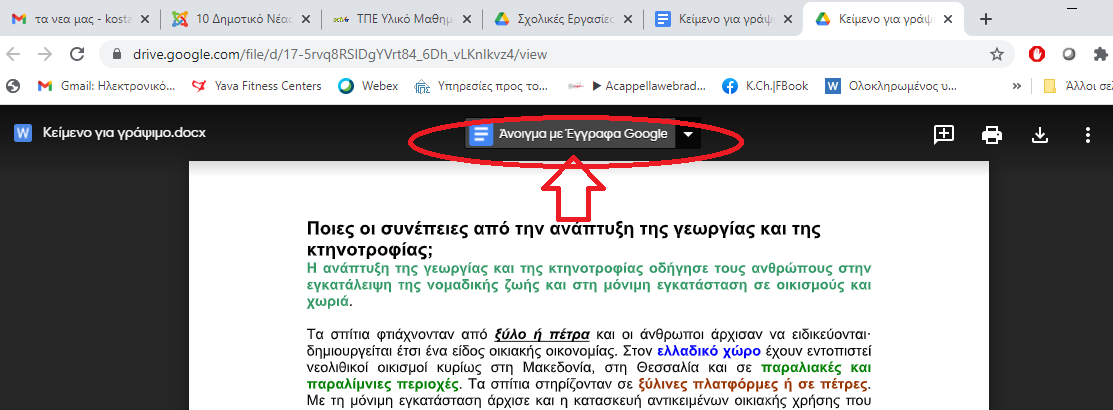 Ο κάθε ένας από εσάς μορφοποιεί ένα κομμάτι όπως το παράδειγμα και γράφει το όνομά του εκεί που λέει όνομα. Σύνδεσμος για τις Λεξηδρομίες http://photodentro.edu.gr/v/item/ds/8521/4680 